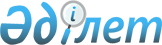 Тауарды сыныптау туралы және тауардың шығарылған жері туралы алдын ала шешімдерді қабылдауға уәкілетті органдарды, сондай-ақ аумақтық мемлекеттік кірістер органдары белгілі бір уақыт кезеңі ішінде әртүрлі тауар партияларымен әкелінуі болжанатын, құрастырылмаған немесе бөлшектелген түрдегі, оның ішінде жасақталмаған немесе жасалып бітпеген түрдегі тауарды сыныптау туралы шешімді қабылдау жағдайын айқындау туралыҚазақстан Республикасы Қаржы министрінің 2018 жылғы 16 ақпандағы № 203 бұйрығы. Қазақстан Республикасының Әділет министрлігінде 2018 жылғы 3 наурызда № 16486 болып тіркелді.
      "Қазақстан Республикасындағы кедендік реттеу туралы" Қазақстан Республикасының 2017 жылғы 26 желтоқсандағы Кодексінің 44-бабы 2-тармағына, 49-бабы 1-тармағына, 59-бабы 1-тармағына және 60-бабы 2-тармағына сәйкес БҰЙЫРАМЫН:
      1. Мыналар:
      1) осы бұйрыққа 1-қосымшаға сәйкес тауарды сыныптау туралы және тауардың шығарылған жері туралы алдын ала шешімдерді қабылдауға уәкілетті органдар;
      2) осы бұйрыққа 2-қосымшаға сәйкес аумақтық мемлекеттік кірістер органдары белгілі бір уақыт кезеңі ішінде әртүрлі тауар партияларымен әкелінуі болжанатын, құрастырылмаған немесе бөлшектелген түрдегі, оның ішінде жасақталмаған немесе жасалып бітпеген түрдегі тауарды сыныптау туралы шешімді қабылдау жағдайы айқындалсын.
      2. Қазақстан Республикасы Қаржы министрлігінің Мемлекеттік кірістер комитеті (А.М. Теңгебаев) заңнамада белгіленген тәртіпте:
      1) осы бұйрықтың Қазақстан Республикасының Әділет министрлігінде мемлекеттік тіркелуін;
      2) осы бұйрық мемлекеттік тіркелген күннен бастап күнтізбелік он күн ішінде оның қазақ және орыс тілдеріндегі қағаз және электрондық түрдегі көшірмесін Қазақстан Республикасы нормативтік құқықтық актілерінің эталондық бақылау банкіне ресми жариялау және енгізу үшін Қазақстан Республикасы Әділет министрлігінің "Республикалық құқықтық ақпарат орталығы" шаруашылық жүргізу құқығындағы республикалық мемлекеттік кәсіпорнына жолдануын;
      3) осы бұйрықтың Қазақстан Республикасы Қаржы министрлігінің интернет-ресурсында орналастырылуын;
      4) осы бұйрық Қазақстан Республикасы Әділет министрлігінде мемлекеттік тіркелгеннен кейін он жұмыс күні ішінде осы тармақтың 1), 2) және 3) тармақшаларында көзделген іс-шаралардың орындалуы туралы мәліметтерді Қазақстан Республикасы Қаржы министрлігінің Заң қызметі департаментіне ұсынуды қамтамасыз етсін.
      3. Осы бұйрық алғашқы ресми жарияланған күнінен бастап күнтізбелік он күн өткен соң қолданысқа енгізіледі. Тауарды сыныптау туралы және тауардың шығарылған жері туралы алдын ала шешімдерді қабылдауға уәкілетті органдар
      Ескерту. 1-қосымшаға өзгеріс енгізілді – ҚР Қаржы министрінің 13.11.2018 № 993 (алғашқы ресми жарияланған күнінен кейін күнтізбелік он күн өткен соң қолданысқа енгізіледі); 18.09.2019 № 1015 (алғашқы ресми жарияланған күнінен бастап күнтізбелік он күн өткен соң қолданысқа енгізіледі) бұйрықтарымен. Аумақтық мемлекеттік кірістер органдары белгілі бір уақыт кезеңі ішінде әртүрлі тауар партияларымен әкелінуі болжанатын, құрастырылмаған немесе бөлшектелген түрдегі, оның ішінде жасақталмаған немесе жасалып бітпеген түрдегі тауарды сыныптау туралы шешімді қабылдау жағдайы
      Декларациялау ерекшеліктері "Қазақстан Республикасындағы кедендік реттеу туралы" Қазақстан Республикасының 2017 жылғы 26 желтоқсандағы Кодексінің 190-бабында көзделген, аумақтық мемлекеттік кірістер органдары белгілі бір уақыт кезеңі ішінде әртүрлі тауар партияларымен әкелінуі болжанатын, құрастырылмаған немесе бөлшектелген түрдегі, оның ішінде жасақталмаған немесе жасалып бітпеген түрдегі тауарды сыныптау туралы шешім, егер сыртқы сауда шартының (келісімшарттың) сомасы 200 000 (екі жүз мың) Америка Құрама Штаттарының доллардан кем немесе тең болған жағдайда, жазбаша өтініш негізінде қабылданады.
					© 2012. Қазақстан Республикасы Әділет министрлігінің «Қазақстан Республикасының Заңнама және құқықтық ақпарат институты» ШЖҚ РМК
				
      Қазақстан Республикасының
Қаржы министрі 

Б. Сұлтанов
Қазақстан Республикасы 
Қаржы министрінің 
2018 жылғы 16 ақпандағы
№ 203 бұйрығына
1-қосымша
№
Мемлекеттік кірістер органдарының атауы
1.
Қазақстан Республикасы Қаржы министрлігі Мемлекеттік кірістер комитетінің Ақмола облысы бойынша Мемлекеттік кірістер департаменті 
2.
Қазақстан Республикасы Қаржы министрлігі Мемлекеттік кірістер комитетінің Ақтөбе облысы бойынша Мемлекеттік кірістер департаменті 
3.
Қазақстан Республикасы Қаржы министрлігі Мемлекеттік кірістер комитетінің Алматы облысы бойынша Мемлекеттік кірістер департаменті
4.
Қазақстан Республикасы Қаржы министрлігі Мемлекеттік кірістер комитетінің Атырау облысы бойынша Мемлекеттік кірістер департаменті
5.
Қазақстан Республикасы Қаржы министрлігі Мемлекеттік кірістер комитетінің Шығыс Қазақстан облысы бойынша Мемлекеттік кірістер департаменті 
6.
Қазақстан Республикасы Қаржы министрлігі Мемлекеттік кірістер комитетінің Жамбыл облысы бойынша Мемлекеттік кірістер департаменті 
7.
Қазақстан Республикасы Қаржы министрлігі Мемлекеттік кірістер комитетінің Батыс Қазақстан облысы бойынша Мемлекеттік кірістер департаменті
8.
Қазақстан Республикасы Қаржы министрлігі Мемлекеттік кірістер комитетінің Қарағанды облысы бойынша Мемлекеттік кірістер департаменті
9.
Қазақстан Республикасы Қаржы министрлігі Мемлекеттік кірістер комитетінің Қостанай облысы бойынша Мемлекеттік кірістер департаменті
10.
Қазақстан Республикасы Қаржы министрлігі Мемлекеттік кірістер комитетінің Қызылорда облысы бойынша Мемлекеттік кірістер департаменті
11.
Қазақстан Республикасы Қаржы министрлігі Мемлекеттік кірістер комитетінің Солтүстік Қазақстан облысы бойынша Мемлекеттік кірістер департаменті
12.
Қазақстан Республикасы Қаржы министрлігі Мемлекеттік кірістер комитетінің Маңғыстау облысы бойынша Мемлекеттік кірістер департаменті
13.
Қазақстан Республикасы Қаржы министрлігі Мемлекеттік кірістер комитетінің Павлодар облысы бойынша Мемлекеттік кірістер департаменті 
14.
Қазақстан Республикасы Қаржы министрлігі Мемлекеттік кірістер комитетінің Түркістан облысы бойынша Мемлекеттік кірістер департаменті
15.
Қазақстан Республикасы Қаржы министрлігі Мемлекеттік кірістер комитетінің Нұр-Сұлтан қаласы бойынша Мемлекеттік кірістер департаменті
16.
Қазақстан Республикасы Қаржы министрлігі Мемлекеттік кірістер комитетінің Алматы қаласы бойынша Мемлекеттік кірістер департаменті
17.
Қазақстан Республикасы Қаржы министрлігі Мемлекеттік кірістер комитетінің Шымкент қаласы бойынша Мемлекеттік кірістер департаментіҚазақстан Республикасы
Қаржы министрінің
2018 жылғы 16 ақпандағы
№ 203 бұйрығына
2-қосымша